JYAN会員、地震予知学会会員　　　　　　　　　　　　　　　横井孝佳20150912 東京湾・0913が新月(大潮)　　・NICT発表：１１日４時（ＵＴ）頃に緩始型地磁気嵐が発生し、１９時（ＵＴ）頃に終了しました。
太陽面北半球高緯度の西２５度付近に位置しているコロナホールの影響が、１４日から１５日にかけて到来し、地磁気がやや乱れる可能性があります。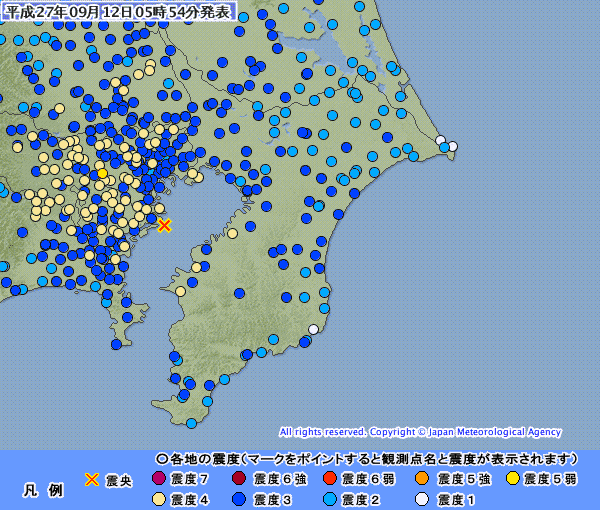 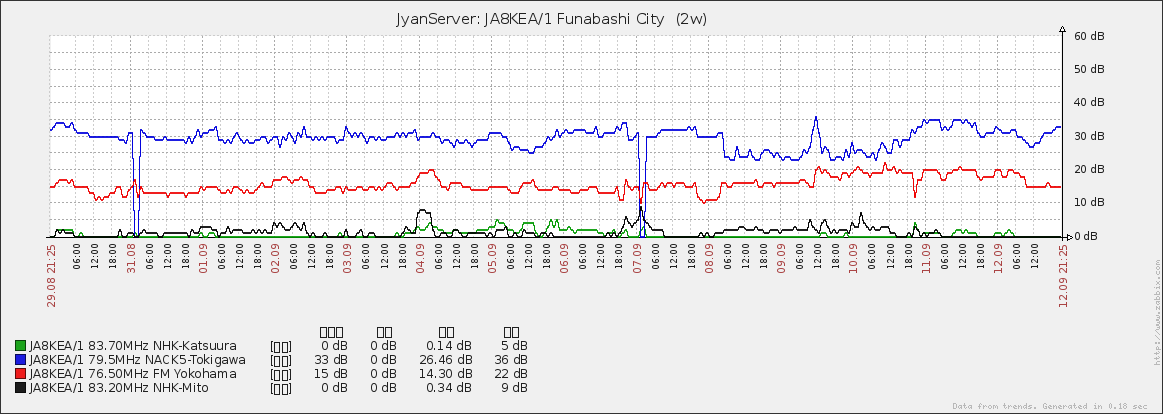 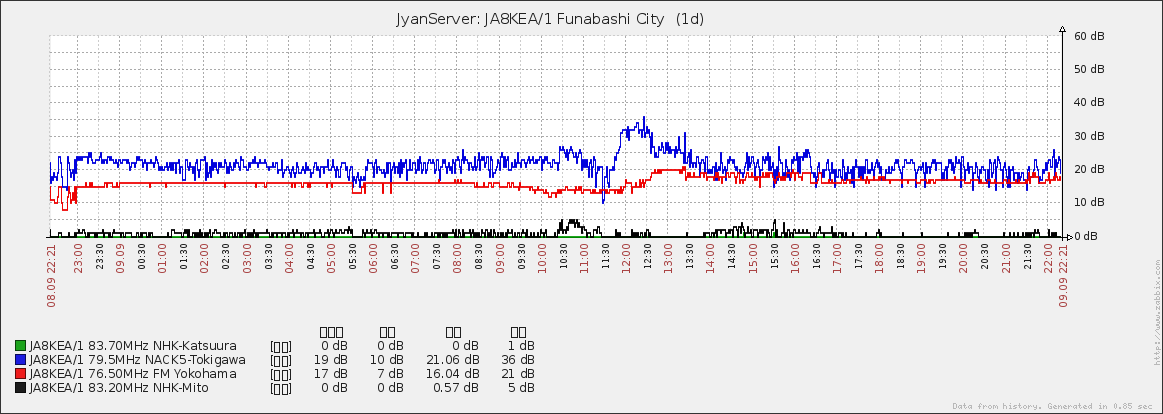 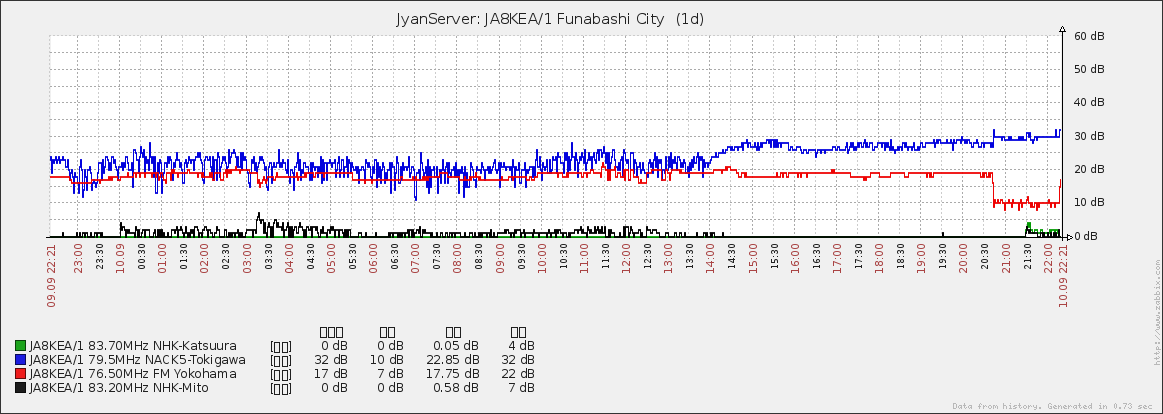 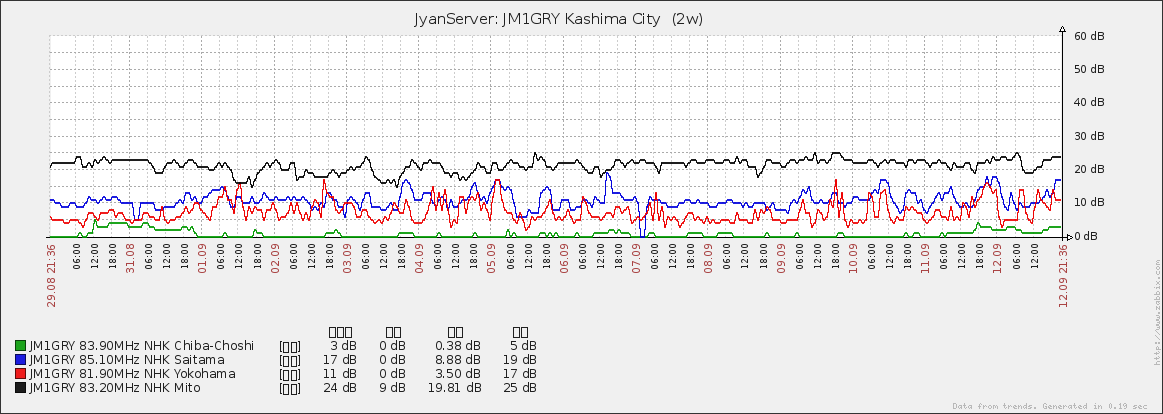 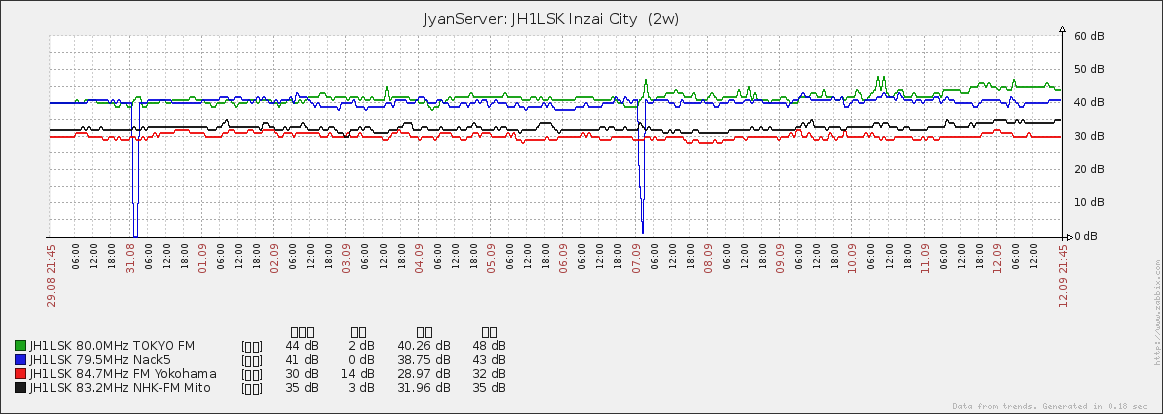 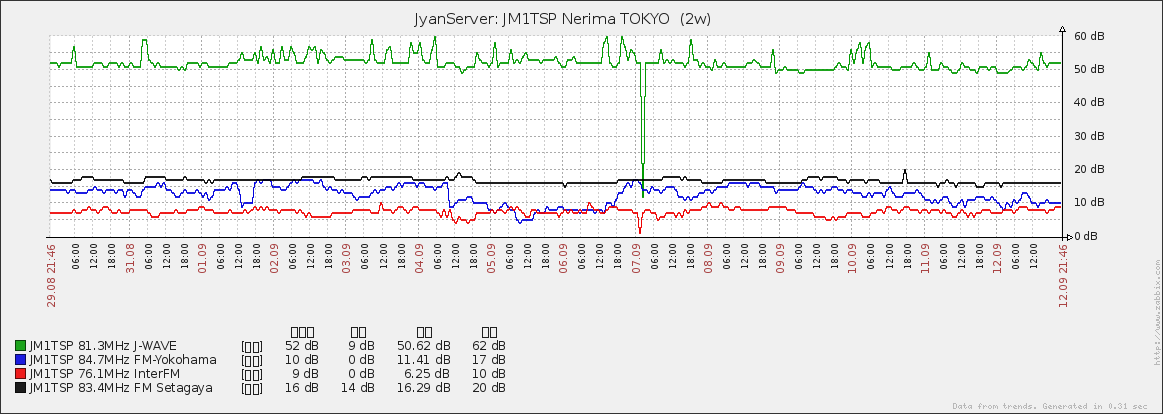 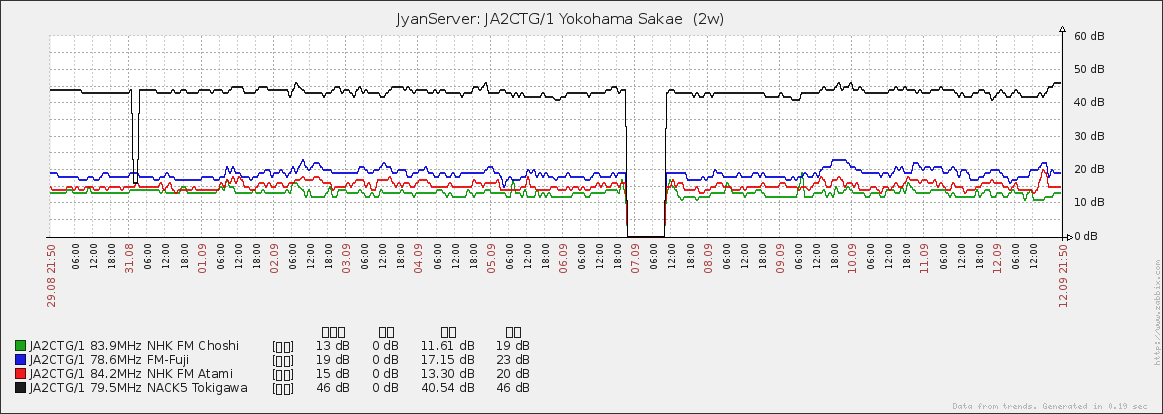 写真左：9/11 6:20｛京成東中山駅ホームから見て西方面（東京方向）｝、写真中：9/12 6:00｛自宅から見て東方面（銚子方向）写真右：9/12 6:00｛自宅から見て西方面（東京方向）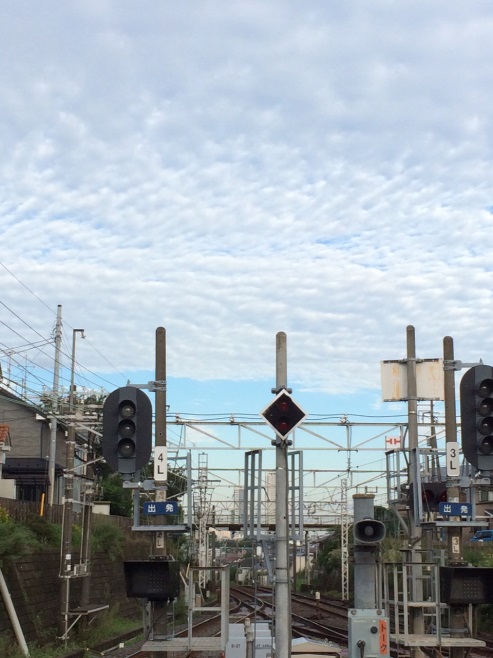 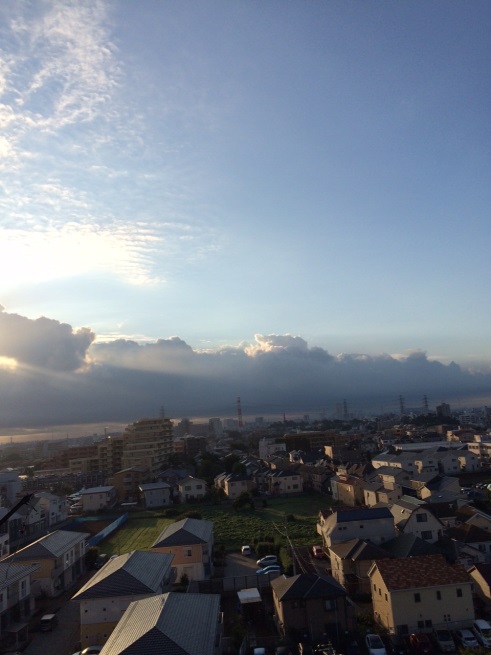 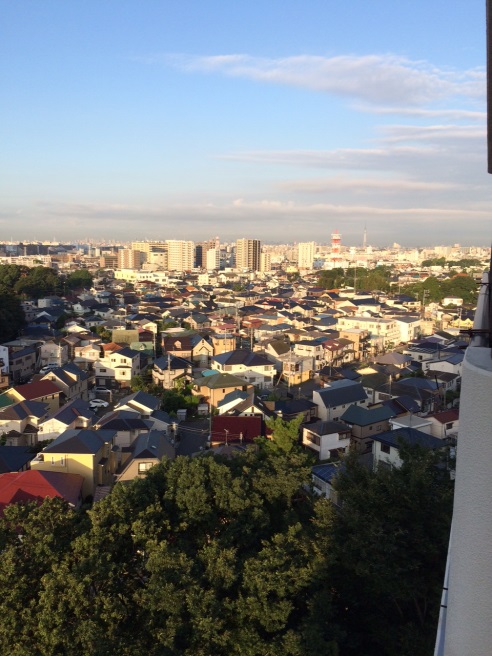 情報発表日時発生日時震央地名マグニチュード最大震度平成２７年０９月１２日１１時４９分１２日１１時４５分頃茨城県沖Ｍ４．６震度３平成２７年０９月１２日０８時４２分１２日０８時３８分頃岩手県沿岸南部Ｍ３．７震度２平成２７年０９月１２日０６時００分１２日０５時４９分頃東京湾Ｍ５．３震度５弱平成２７年０９月１２日０５時５４分１２日０５時４９分頃東京湾Ｍ５．３震度５弱平成２７年０９月１２日０２時２６分１２日０２時２２分頃福島県会津Ｍ２．３震度１平成２７年０９月１１日１５時４９分１１日１５時４６分頃根室半島南東沖Ｍ４．２震度２平成２７年０９月１１日０９時１１分１１日０９時０８分頃和歌山県南部Ｍ３．９震度２平成２７年０９月１１日０８時２９分１１日０８時２５分頃茨城県北部Ｍ２．８震度１平成２７年０９月１０日０６時５５分１０日０６時５１分頃千葉県東方沖Ｍ４．０震度１